平成２８年７月５日（火）平成28年度　第２学年 １学期末テスト 技術・家庭科（技術分野）２年(　　　)番　氏名(　　　　　　　　　　)※解答はすべて解答用紙に書き込むこと１　次の文章は、「情報社会」について説明した文章です。①～④にあてはまる語句を下の語群から選んで、記号で答えなさい。【「情報社会」とは情報の（　①　）により、情報が（　②　）に、（　③　）にやりとりされ、くらしや産業・（　④　）、環境保全などに活用される社会のことである。】２　次の問いに答えなさい。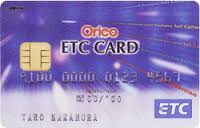 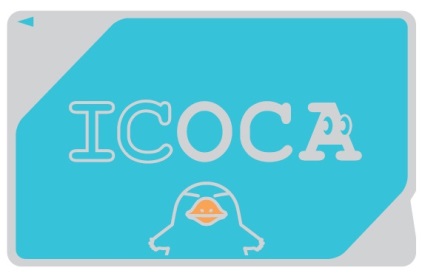 (1)　右の①，②の2枚のカードの名称と使い方、またそのカードを使うことにより、何が改善されたのか説明しなさい。　　　　　　　　　　　　　　　　　　　　　　　　　　　　　　①　　　　　　　　　　　　　②(2)　産業用ロボットにはどのようなものがあるか。1つ書きなさい。(3)　右の図は、○○ローに行った時にもらったレシートにあったマークです。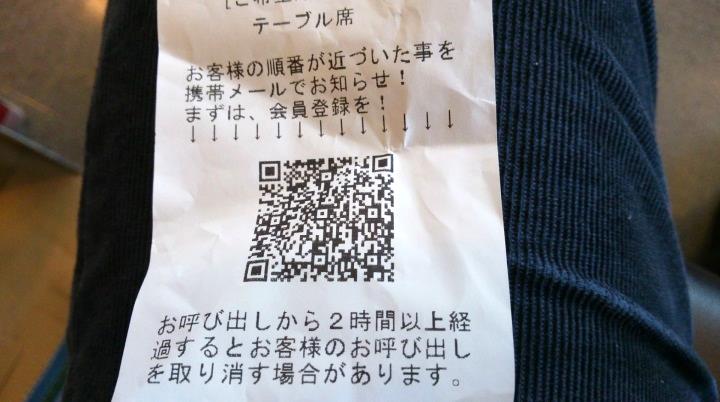 このマークを何といいますか。３　情報を処理する仕組みについて、①～⑤の□に当てはまる適当な語句を下の語群から選び、記号で答えなさい。また、(1)～(6)の文章の（　　　）に適当な語句をかきなさい。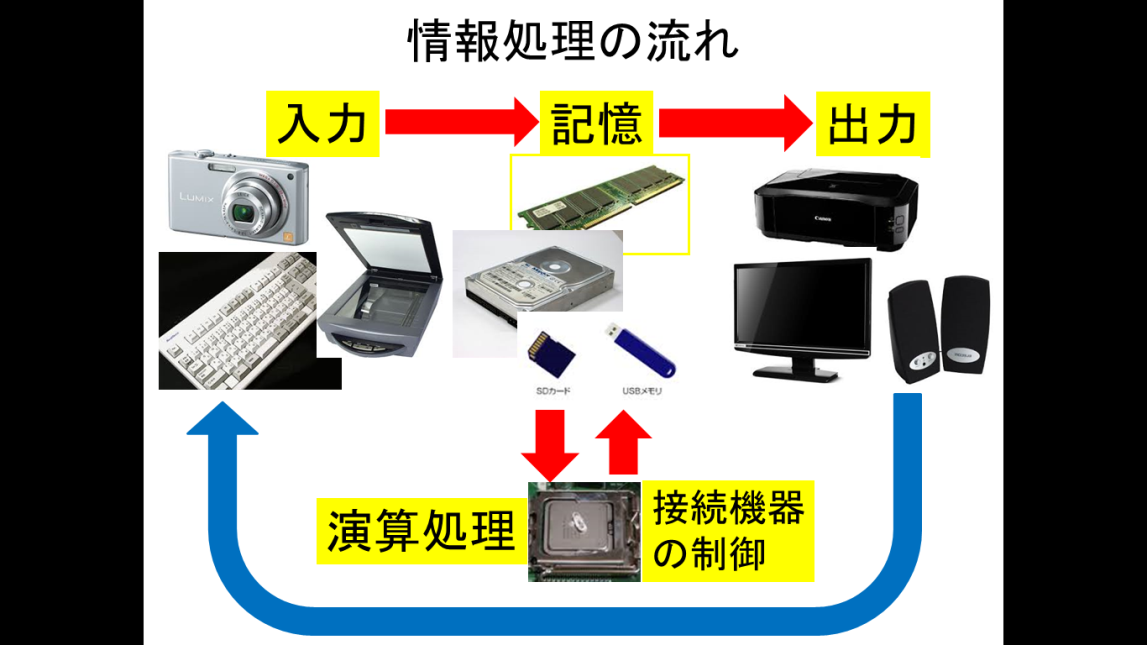 (1)　プリンタやスピーカ，ディスプレイなど，コンピュータ本体で処理されたデータを画面や印刷物，音などの形で出力する装置を（　　　）という。(2)　キーボードやマウス，タブレットなどデータを入力する装置のことを（　　　）という。(3)　ソフトウェアのうち，基本ソフトウェアのことを（　　　）［略してＯＳ］という。(4)　いろいろな目的に応じて利用するソフトウェアのことを（　　　）という。(5)　キーボードの指を置く位置を（　　　）という。(6)　ハードディスクドライブやＵＳＢメモリなどをまとめて（　　　）装置という。４　次の問いに答えなさい。(1)　変化する値を数値で表し、段階的に表現する方法を何といいいますか。　(2)　1メガバイトは何キロバイトですか。  (3)　十進数で表された次の数を、二進数で表しなさい。①　５　　　　②　１４　　　　③　３３５　次の(1)～(5)までの分をよく読んで、該当する記憶媒体の記号を下の語群から選び、記号で答えなさい。　(1)　音楽の録音に適している。　(2)　地デジなど高画質の番組を録画する。　(3)　テレビ番組を2時間分録画する。　(4)　おもにデジタルカメラで写真を撮るときに使用する。　(5)　パソコンで打った文書を保存するのに適している。６　コンピュータネットワークについて次の①～④にあてはまるものを下の語群から選び、記号で答えなさい。学校内など近くにある複数のコンピュータを結んだネットワークを（　　①　　）という。また、　ネットワーク同士を専用の通信回線で結び，遠く離れた場所でもやり取りができるようにしたネットワークを（　　②　　）という。ネットワークに接続されたコンピュータを利用するとき，利用者を確認するために必要なものとして、（　　③　　）と（　　④　　）の二つがある。　７　インターネットについて，次の①～⑦に入る語句を書きなさい。（１）　Webページを閲覧するためのソフトウェアを（　　　　①　　　　）といい、その代表的なものにマイクロソフトの（　　　　②　　　　）がある。（２）　インターネット上で、必要な情報を探し出すためのプログラムを（　　③　　）という。（３）　インターネット上で、Webページの住所にあたるものを（　　④　　）といい、下のような形で表示する。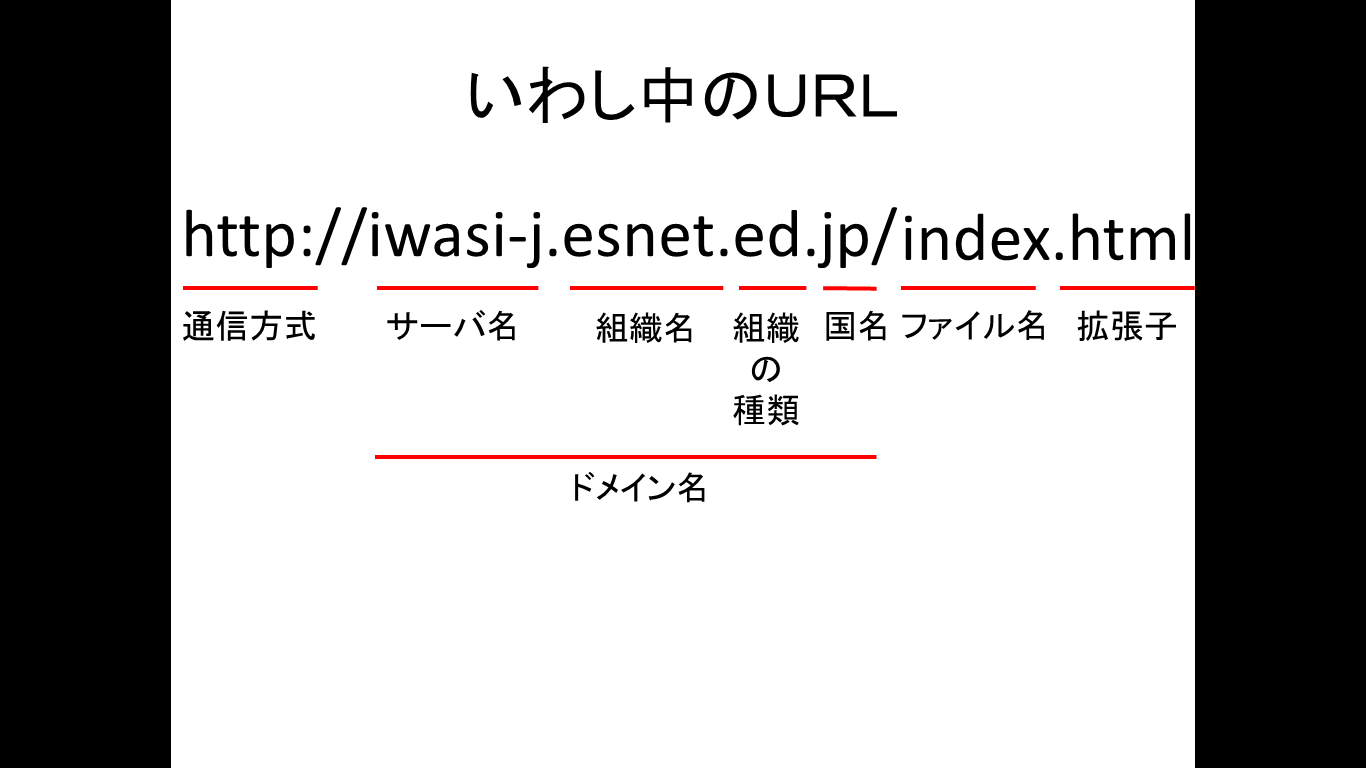 ８　電子メールについて，次の問に答えなさい。(1)　　下に示した電子メールをやりとりするのに必要なものを何というか。sugimoto.koji@ehime.ac.jp(2)　上の＠の名称を答えなさい。(3)　電子メールの利点を2つ書きなさい。(4)　電子メールを人に送るときに、気をつけなければならないことは何ですか。(5)　件名が意味不明なメールや、知らない人からメールを受け取った時に、気をつけなくてはならないことは何ですか。ア　発達　　イ　あっという間　　ウ　大量　　エ　工業　　オ　　経済　　カ　瞬時　　キ　技術ア　ユーザー名　　　イ　LAN　　　ウ　パスワード　　　エ　WAN　　　オ　下回転のサーブミスが多い